Муниципальное общеобразовательное учреждение«Центр образования "Тавла" - Средняя общеобразовательная школа №17»г. о. Саранск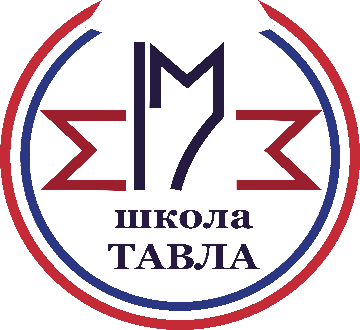 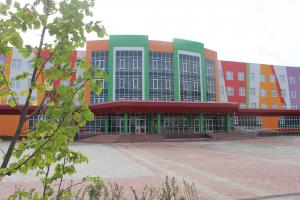 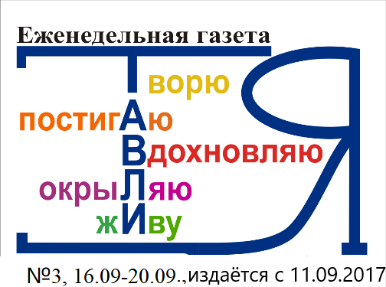 30 сентября 1944 года. Шел 1197-й день войны. Продолжалась Моонзундская операция, начатая   27 сентября 1944 г. Это была наступательная операция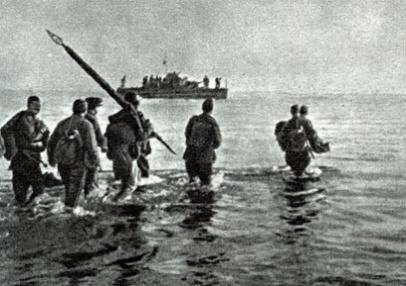 войск Ленинградского фронта при содействии   Балтийского флота, по освобождению островов  Моонзундского архипелага от немецких войск.В эти дни проходила Белградская стратегическая наступательная операция  (28 сентября — 20 октября 1944) —совместная операция Красной армии, НОАЮ и войск Болгарии по освобождению восточных и южных частей Югославии и её столицы Белграда от немецко-фашистских войск. Основные бои развернулись 1 октября в районе Полян.3 октября в 1200-й день войны Гитлер отдал приказ об отступлении из Греции, Южной Албании и Южной Македонии.5 октября 1944 года началась Мемельская наступательная операция войск 1-го Прибалтийского фронта и 3-го Белорусского фронта, продолжавшаяся до 22 октября. В результате Мемельской операции было достигнуто продвижение до 150 км, освобождена площадь более 26 тыс. км² и более 35 тыс. населённых пунктов.Удар 1-го Прибалтийского фронта на мемельском направлении  заставил немецкое командование начать 6 октября отвод своих войск из района Риги. К середине октября завершилась Рижская военная операция и Рига была освобождена.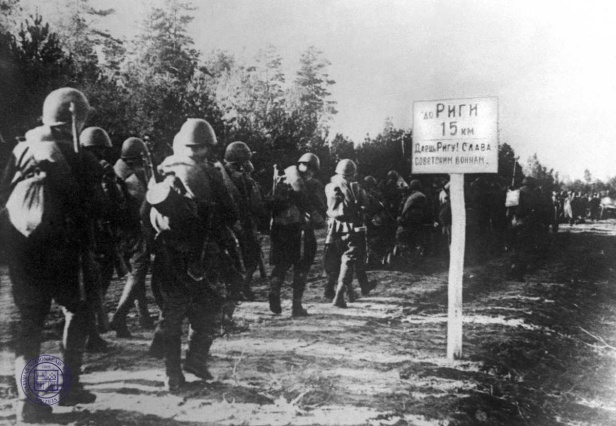     1 октября 2019 года прошла торжественная церемония посвящения обучающихся Центра образования «Тавла» - СОШ №17 в ряды «Юнармии». С 1 сентября 2016 года по инициативе Министра обороны Российской Федерации Сергея Шойгу, начало работу Всероссийское военно-патриотическое движение «ЮНАРМИЯ». Основными целями этого движения, являются воспитание сильного, умного, красивого и здорового поколения патриотов, любящих свою Родину и готовых ее защищать.
  Ряды юнармейцев нашей школы в этот день пополнились 24 мальчиками и девочками, решившими добровольно связать себя с этим военно-патриотическим движением. Впереди у ребят занятия по строевой подготовке, занятия по военной истории, участие в патриотических акциях и волонтёрских мероприятиях. 
   Участие в торжественной церемонии приняли почетные гости – Председатель Центрального совета ДОСААФ России, генерал-полковник Александр Колмаков, военный комиссар Мордовии Игорь Тихомиров, а также представители военных комиссариатов  и региональных  отделений ДОСААФ из 29 субъектов Российской Федерации.
  Мы уверены, что день посвящения в юные патриоты останется в вашей памяти навсегда! Он объединил нас с участниками более 5 тысяч различных военно-патриотических и молодежных организаций по всей России!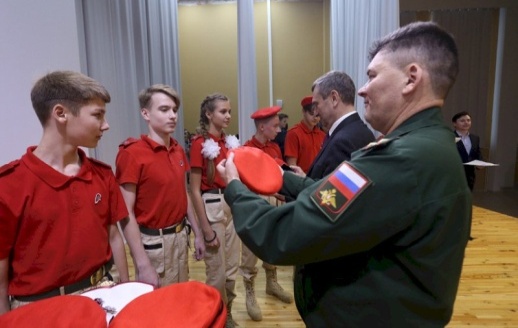 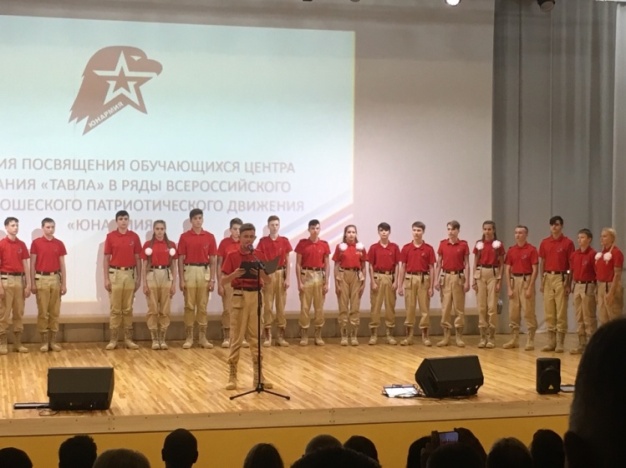      С 28 сентября в школе начался Фестиваль финансовой грамотности. Одним из первых мероприятий стало посещение Дня открытых дверей в отделении Национального  банка по Республике Мордовия учениками 9 А и 6 Б классов. В программе: посещение выставки банковской  техники, решение ребусов, перевод массы тела в денежный эквивалент и много интересного и познавательного.     В течение недели прошли онлайн уроки по основам финансовой грамотности, впереди – внеклассные мероприятия, оформление выставки творческих работ «Дружи с финансами», участие старшеклассников во Всероссийской акции «Экономический диктант».     Помните, что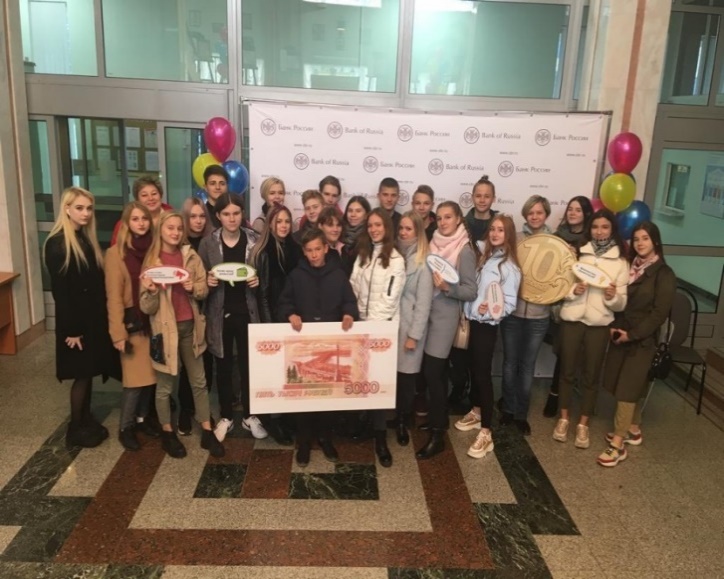 Финансово грамотный человек:ежемесячно ведет учет расходов и доходов личных и семьи;живет по средствам – без лишних долгов;финансово планирует на перспективу (готов к непредвиденным обстоятельствам и выходу на пенсию);приобретает финансовые продукты на основе рационального выбора;ориентируется в финансовой среде.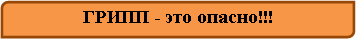    Грипп – острое инфекционное заболевание дыхательных путей, вызываемое вирусом гриппа. Периодически распространяется в виде эпидемий и пандемий. Каждый взрослый человек, уделяющий внимание своему здоровью, в конце осени оказывается перед выбором – поможет ли прививка от гриппа избежать инфицирования, а главное тяжелых осложнений после болезни.
Вакцинация на сегодняшний день является наиболее действенной мерой профилактики против гриппа. 
   Вакцины против гриппа безопасны! Не упускайте шанс защититься от гриппа!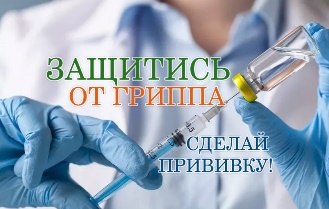 В день осенний, когда у порога
Задышали уже холода,
Школа празднует день педагога-Праздник мудрости, знаний,  труда.

День учителя! Вслушайтесь сердцем
В эти звуки, что дороги нам.
Всем, что связано с юностью, детством,
Мы обязаны, учителям!

Горечь первой досадной ошибки,
Сладость первых нелегких побед-
Пусть же все отразится в улыбке,
Излучающей мудрость и свет.

Вы душою - всегда молодые,
Труд и радости с нами деля,
Наши строгие, наши родные,
Терпеливые учителя!

Сил вы нам отдаете немало,
И любви - несмотря ни на что.
Как вы верите в нас! И, пожалуй,
Верить так не умеет никто.

Ни вчера, ни сегодня, ни завтра
Не погаснет той веры свеча
Без учителя - нет космонавта,
Инженера, поэта, врача.

Жизнь велит вам учить, нам - учиться.
Опыт ваш - это мудрости клад.
Все, что взяли от вас, пригодится
И весомее станет в стократ.

Свету, чуткости, правде учите
Наши души и наши умы.
Все, что в жизни вы нам зададите,
Постараемся выполнить мы.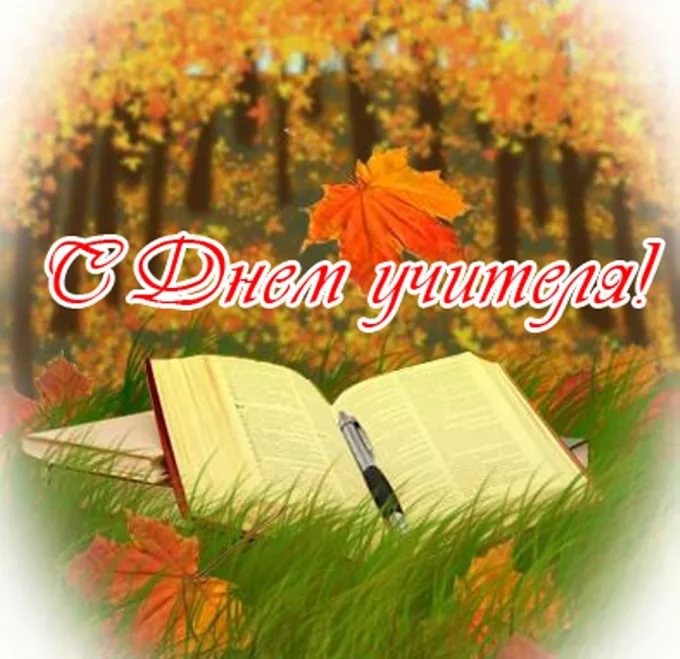                 Редактор, компьютерная вёрстка, дизайн:Обучающиеся 9А классаКорреспонденты: обучающиеся 9А класса.Отпечатано в типографииМОУ “ЦО “Тавла” – СОШ №17”.Тираж: 60 экз.